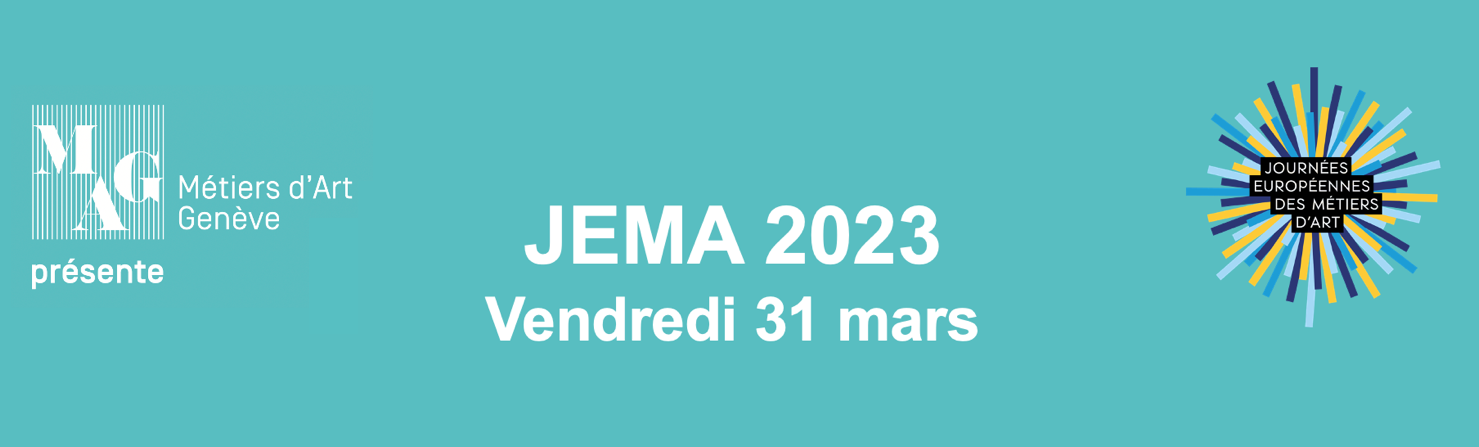 Nom de l'établissement scolaire : Classe / nombre d'élèves :Nom de l'enseignante ou de l’enseignant : 
Numéro de portable de l'enseignante ou de l’enseignant :Merci de renvoyer le formulaire d’inscription à : alison.brabec@gmail.comNous vous confirmerons votre inscription et l’horaire définitivement au plus tard le 20 mars 2023.En restant à votre disposition pour tout renseignement complémentaire au 078 618 55 69, nous vous souhaitons une excellente visite !Pavillon SICLIRte des Acacias 45,1227 Genève, SuisseGrand Théâtre de GenèveBd du Théâtre 11,1204 GenèveUne heure de visiteDe 9h à 16h30Arrivées tous les ¼ d’heures(9h, 9h15, 9h30, etc.)Une heure de visiteDe 9h à 15hArrivée sur une heure pleine (9h, 10h, etc.) : visite des décors Arrivée sur une heure demie (9h30, 10h30, etc.) : visite des costumes et tapisseries Choix 1
Horaire choisi : Choix 1 :
Horaire choisi : Choix 2Horaire choisi :Choix 2 :Horaire choisi : Choix 3Horaire choisi : Choix 3 :Horaire choisi : 